МБОУ «Локонская основная общеобразовательная школа»Знаменского района Орловской областиПРИКАЗ  № 4                                                                             от 17.01.2023г. О создании комиссии по урегулированию конфликта интересов В целях реализации положений Национальной стратегии противодействия коррупции, утвержденной Указом Президента Российской       Федерации от 13.04.2010 № 460,  в соответствии с Федеральным законом от 25.12.2008 № 273-ФЗ «О противодействии коррупции», в целях урегулирования конфликтов интересов, способного привести причинению вреда законным интересам граждан, организаций,  общества, учреждений,  ПРИКАЗЫВАЮ:      1.Создать комиссию по урегулированию конфликта интересов в составе:председатель Комиссии – директор школы Деткова Т.В.;    - заместитель председателя Комиссии председатель профсоюзной        организации школы Атакишиева А.Р.; секретарь Комиссии – Иванова О.В.- учитель начальных классов ;    -члены Комиссии - представитель общешкольного родительского комитета Разуваева Ю.А.  2. Контроль за исполнением настоящего приказа оставляю за собой. 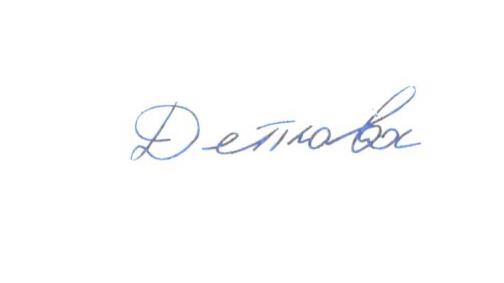 Директор школы :                                                  Деткова Т.В.Ознакомлены:                                     